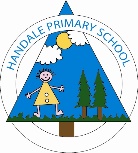 Sports Premium Grant 2019 – 20Sports Key IndicatorSports Key IndicatorImpact of spend to date (reported to FGB June 2019)Total spend for the year 2019 -2020Meeting national curriculum requirements for swimming and water safetyMeeting national curriculum requirements for swimming and water safetySince April 2018 all pupils from Year 2 – 6 received swimming sessions. This continues until all pupils have had the opportunity to learn to swim. £3 306Key indicator 1: The engagement of all pupils in regular physical activity. Mr Farrier to deliver additional sports activities Key indicator 1: The engagement of all pupils in regular physical activity. Mr Farrier to deliver additional sports activities From 8.30 am to 8.50 am each morning KS2 children take part in ‘Morning Motivate’ the uptake of this is currently 94% (95 pupils out of 101) The uptake by PPG pupils is 87%£1 304Key indicator 1: The engagement of all pupils in regular physical, to tackle obesity: Change for lifeKey indicator 1: The engagement of all pupils in regular physical, to tackle obesity: Change for lifeThe uptake for change for life was very poor so we tackled this through a healthy eating week with parents involved and Morning Motivate.£3 986Broader experience of a range of sports and activities offered to all pupils After school multisport activitiesBroader experience of a range of sports and activities offered to all pupils After school multisport activitiesMr Farrier is monitoring the take up of after school sports clubs and is making this a PE priority.  Costs include Mr Farrier’s release to accompany pupils to events.£6 160Key indicator 5: Increased participation in competitive sportKey indicator 5: Increased participation in competitive sportWe have now a girl’s hockey team in addition to our other teams.  Mr farrier has leadl us to the Sports Mark Gold award for participation is sport.£2 609Total Income:     £17 690                                                                                                                      Total spend         £17 365The small amount (£325) not accounted for will subsidise coaches to events which can be a significant barrier to participation.Total Income:     £17 690                                                                                                                      Total spend         £17 365The small amount (£325) not accounted for will subsidise coaches to events which can be a significant barrier to participation.Total Income:     £17 690                                                                                                                      Total spend         £17 365The small amount (£325) not accounted for will subsidise coaches to events which can be a significant barrier to participation.